Бодрящая гимнастикаКак прекрасны и удивительны наши дети! Мы, взрослые, хотим видеть их счастливыми и радостными, красивыми и умными, успешными и активными, творческими и изобретательными… Но что для этого всего нужно? Конечно, же здоровье.С самого раннего детства необходимо формировать у ребят привычку ежедневно выполнять упражнения утренней гимнастики. Замечено, что дети усваивают образ жизни родителей, их привычки (как полезные, так и вредные, например, чтение лежа), их отношение к физической культуре. Личный пример родителей играет огромную роль в воспитании детей. Поэтому в тех семьях, где родители занимаются утренней гимнастикой, ребенок с ранних лет привыкает к такому распорядку дня.Казалось бы, какая малость - утреннее потягивание! Однако в организме при этом происходят довольно сложные процессы. Растягиваясь, кожа, мышцы, суставные связки посылают в мозг сигналы. В этот момент чувствуется легкое напряжение. Если мы задержимся в данном положении еще на 5-10 секунд, по телу пробегает приятная волна - уровень растяжения оценен как безопасный, процесс пошел. В течение 30-40 секунд от начала этого несложного «упражнения» наступает полное расслабление мышц, уходит нервное напряжение, улучшается обращение крови и лимфы.Перефразируя известную поговорку, можно сказать: как встретишь день, так его и проведешь. Несложные упражнения на базе йоги, которые можно выполнять прямо в постели, помогут детям на вес день зарядиться бодростью и хорошим настроением.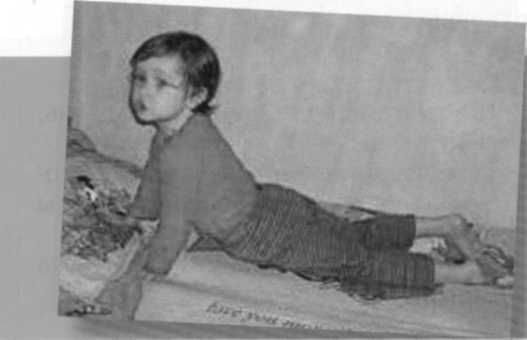 Не секрет, что йога помогает проснуться, потянуть затекшие за ночь мышцы.Каждое упражнение старайтесь выполнять не торопясь, задерживаясь в финальной фазе на несколько секунд. Начните проучивать разминку вместе с ребенком, а для образной выразительности произносите слова к каждому движению.Потягивание (Потянулись, улыбнулись)Расширяем грудную клетку, тонизируем шею и спину.Лечь на спину, ноги вместе, руки поднять над головой. Напрягаем тело, натянуть пальцы рук и ног.Колобок (Я - Колобок, Колобок, я от бабушки ушел, я от дедушки ушел)Тонизирует мышцы бедер, ягодиц, поясницы.Лечь на спину, руки вдоль корпуса. Согнуть оба колена и подтянуть к груди, обхватить их согнутыми руками и, приподняв голову и плечи, коснуться носом колен. В этом положении можно чуть-чуть покачаться из стороны в сторону.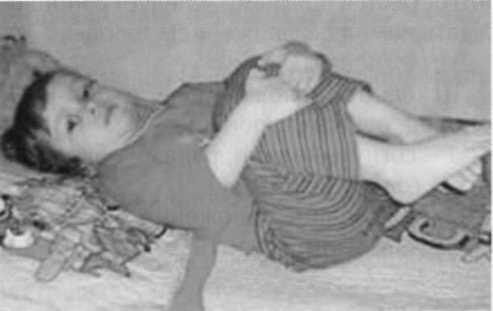 Цапля (Цапля ногу подняла и надолго замерла)с помощью данного упражнения растягиваем мышцы бедра и ягодиц.Лечь на спину, руки вдоль корпуса. Согнуть левое колено и, обхватив его руками, медленно подтянуть груди. Носок вытянуть, затем вытянуть ногу в колене. Повторить с правой ноги.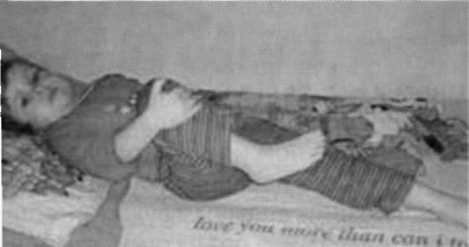 Кузнечик (Прискакал кузнечик чик-чик, чик-чик) Сгруппироваться, лежа на спине. Поочерёдно резко выталкивать руки ноги вверх.ПарусПри помощи этого упражнения растягиваем мышцы ног ребёнка, укрепляем мышцы талии. Сесть прямо, руки положить по обе стороны за спиной и опереться них, ноги соединить, пальцы стоп направить вверх. Расправить плечи, скрыть грудную клетку, смотреть вперед. Не следует сгибать руки, нельзя «заваливаться»: позвоночник малыша должен располагаться строго перпендикулярно полу.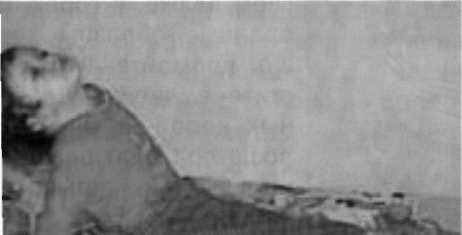 Змея (Расскажу вам, не тая: у меня живет змея) Увеличиваем гибкость спины, укрепляем позвоночник.Лечь на живот, носки свести и вытянуть. Положить ладони примерно на уровне плеч и, опираясь на руки, на вдохе медленно приподнимать плечи и грудь, тянуться вперед и вверх подбородком. Следите, чтобы во время всего движения ладони были неподвижны. На выдохе произнести звук Ш-Ш-Ш. Кошка (Гуляла добрая кошка, на дорожке встретила змею и разозлилась) Увеличиваем гибкость спины, укрепляем позвоночник.Упор на четвереньки: добрая кошка - прогнуть спину, сказать «Мяу»; кошка разозлилась - выгнуть спину, произнести «Ш-Ш-Ш».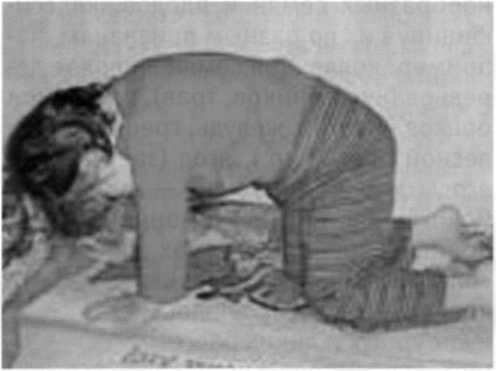  Этот несложный комплекс физических упражнений, выполняемый детьми ежедневно, окажет положительное влияние на деятельность всех его органов и систем (сердечно сосудистую, дыхательную, опорно-двигательный аппарат), благоприятно скажется и на развитии важных двигательных умений, формирование правильной осанки и предупреждении плоскостопия, воспитает хорошую привычку заниматься физкультурой каждый день.Методическая разработкаБодрящая гимнастикаЛихачева Марина ВалерьевнаПедагог дополнительного образования – хореографМБДОУ № 96«Детский сад комбинированного вида». Кемерово 2017г.